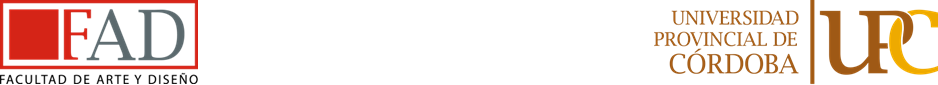 ANEXO GFORMULARIO DE ACTA SÍNTESIS- Facultad: ARTE Y DISEÑO - Escuela Superior de Bellas Artes “Dr. José Figueroa Alcorta”  -Carrera: TALLER DE EXPRESIÓN PLÁSTICA INFANTO-JUVENIL -Unidad Curricular: TALLER DE EXPRESION PLASTICA INFANTO-JUVENIL (ETAPA REALISTA)- Datos de la Convocatoria Horas de Nivel Superior y Nivel Medio:Fecha de vigencia de la publicación: 17/03/2021 al 19/03/2021 - Horario de inscripción y recepción de la documentación: 18:00 a 21:00 hs. - Duración de cursado (Cuatrimestral o anual): Anual Horario de dictado: MARTES DE 15:00 A 16:20 HR Y JUEVES DE 15:00 A 16:20 HRCurso/División: ÚNICACarga horaria: 04 HORAS CATEDRAS. INTERINAS A TÉRMINO- Causal de vacante: JUBILACIÓN DEL TITULAR - Facultad: ARTE Y DISEÑO - Escuela Superior de Bellas Artes “Dr. José Figueroa Alcorta” Carrera: TALLER DE EXPRESIÓN PLÁSTICA INFANTO-JUVENILUnidad Curricular :TALLER DE EXPRESION PLASTICA INFANTO -JUVENIL ETAPA REALISTAListado de Inscriptos:- Facultad: ARTE Y DISEÑO - Escuela Superior de Bellas Artes “Dr. José Figueroa Alcorta” Carrera: TALLER DE EXPRESIÓN PLÁSTICA INFANTO-JUVENILUnidad Curricular: TALLER DE EXPRESION PLASTICA INFANTO-JUVENIL- ETAPA REALISTAListado de Postulantes NO Inscriptos:Listado de Postulantes que no presentaron Propuesta: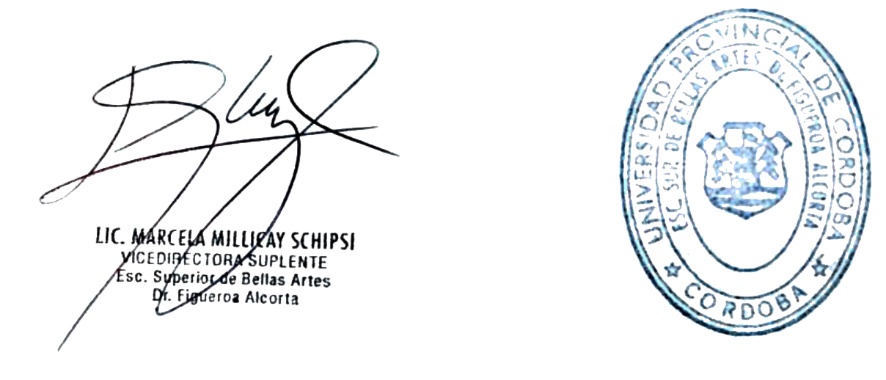 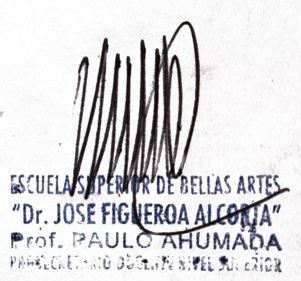 Apellido y NombreDNITitulación02LOSA, PABLO 3.832.017Técnico Superior en Artes Visuales03FERNANDEZ, LUIS 6.587.073Licenciado en Pintura04VILLARROEL, CAROLINA 7.010.123Licenciada en Escultura08ALPIRI, MARÍA VICTORIA 4.205.344Téc. Sup. en Artes Visuales/ Lic. en Arte y Gestión Cultural10MARASAS, JULIETA 5.863.232Técnica Superior en Arte Visuales11AGUIRRE, MARIO 3.388.218Prof. en Artes Visuales / Diplomado en la Especialidad Pintura12VACCHINI, GRACIELA 4.463.543Prof. en Artes Visuales / Técnica Superior en Artes Visuales16ESCOLA, MARÍA JOSÉ20.531.392Técnica Superior y Prof. Superior en Dibujo y Grabado18CRUCEÑO, ANA25.911.938Prof. en Artes Visuales / Prof. Sup en Dibujo y Pintura19BARCENA, GABRIELA18.609.814Perito y Profesora en Artes PlásticasApellido y NombreDNIObservaciones06QUIROGA GEUNA, TATIANA35.673.088El CV no fue cargado al sistema.ARCE, MARIANA27.545.833No presenta certificado Analítico de Perito y Prof. en Artes PlásticasApellido y NombreDNIObservaciones09TROCELLO, MICAELA26.904.155Licenciada en Grabado17 GOMEZ, ANA33.098.525Prof. Sup. en Educación en Artes Plásticas / Lic. En Pintura